IIIMIIIIHIII!2023007627Smlouva2022802268S0020o dílo podle ust. par. 2586 a násl. občanského zákoníku, uzavřená mezi níže uvedenými
stranami:(dále jen „objednatel“)aJméno:	SPEDOS Servis	s.r.o.Sídlo:	Hranická 771,	Krásno nad Bečvou, 757 01 ValašskéMeziříčí CZIČO:	056 65 817DIČ:	CZ05665817Obchodní korporace je zapsána ve veřejném rejstříku vedeném Krajským soudem v Ostravě, oddíl C, vložka číslo 68808Banka:	KB Valašské MeziříčíČíslo účtu:	115-3908140277/0100...............​....​............​..................​......​.....​..........​.............​........................​....​............​....................​.....​.............​......​......​.......​.............................(dále jen „zhotovitel“)1.Objednatel je samostatnou právnickou osobou, poskytující zdravotní služby v oboru zdravotnické záchranné služby, k čemuž využívá mimo jiné svoje pracoviště v a/ Boskovicích, b/ Kyjově, c/ Bučovicích, d/ Mikulově, a e/ Veselí nad Moravou.Součástí těchto pracovišť jsou mimo jiné garáže sanitních vozidel, opatřené tzv. průmyslovými sekčními vraty se standardním kováním / dále jen „ garážová vrata “ /.Soupis zařízení tvoří přílohu č. 1 této smlouvy.Zhotovitel se zavazuje, že pro objednatele bude provádět dílo, spočívající v a/ pravidelných preventivních kontrolách garážových vrat podle čl. 1 této smlouvy, b/ odstraňování závad na těchto garážových vratech, s.výjimkou odstraňování závad v rámci záruky za jakost, a to způsobem a v rozsahu dle této smlouvy a dle průběžných pokynů objednatele.Součástí preventivní prohlídky podle čl. 2 písm. a/ této smlouvy je vždy a/ prohlídka a seřízení garážových vrat včetně kontroly bezpečnostních a ovládacích prvků, b/ čištění a promazání garážových vrat, a c/ výměna opotřebovaného základního spojovacího materiálu, d/ označení garážových vrat štítkem o termínu příští kontroly.Zhotovitel se zavazuje plnit svůj závazek podle čl. 1 písm. a/ této smlouvy vždy ve lhůtě nejpozději do 6 měsíců od předchozí preventivní kontroly, s tím, že první preventivní kontrola na pracovišti podlea/ čl. 1 písm. a/ této smlouvy se uskuteční nejpozději do konce října 2023, b/ čl. 1 písm. b/ této smlouvy se uskuteční nejpozději do konce března 2024, c/ čl. 1 písm. c/ této smlouvy se uskuteční nejpozději do konce května 2024, d/ čl. 1 písm. d/ a písm. e/ této smlouvy se uskuteční nejpozději do konce května 2024.Objednateli se přitom vyhrazuje právo případného prodloužení lhůt těchto prvních preventivních prohlídek zejména z důvodu prodlení s dodpvkou resp. uvedením příslušných garážových vrat do provozu.Zhotovitel se dále zavazuje plnit svůj závazek podle čl. 2 písm. b/ této smlouvy ve lhůtě vždy nejpozději do 24 hodin od doručení výzvy objednatele k provedení příslušného servisního zásahu. Místem splnění závazku zhotovitele k provedení díla se rozumí příslušné pracoviště objednatele podle čl.1 této smlouvy.Zhotovitel se zavazuje postupovat při provádění díla podle čl. 1 této smlouvy s náležitou odbornou péčí, a dle příslušných právních předpisů, technických norem, a dle průběžných pokynů objednatele. Při provádění tohoto díla je pak zhotovitel povinen postupovat tak, aby nebyl narušen provoz zdravotnického zařízení objednatele, umístěného v místě plnění závazku zhotovitele podle této smlouvy. Vždy ale v rámci běžného pracovního dne a běžné pracovní doby, tj. od 7:00 do 15:00 hod.Závazek zhotovitele k provedení díla podle čl. 1 písm. a/ této smlouvy se považuje za splněný v případě každé jednotlivé preventivní kontroly po dokončení všech prací, spojených s touto kontrolou, předáním a převzetím díla formou písemného předávacího protokolu, podepsaného oběma smluvními stranami. Předávací protokol přitom musí obsahovat informaci o výsledku kontroly a doporučení případných nápravných opatření.Závazek zhotovitele k provedení díla podle čl. 1 písm. b/ této smlouvy se považuje za splněný v případě každé jednotlivé opravy po dokončení všech prací, spojených s touto opravou, předáním a převzetím díla, prostého všech vad, formou písemného předávacího protokolu, podepsaného oběma stranami.Pro případ prodlení se splněním svého závazku podle čl. 2 této smlouvy ve lhůtách podle čl. 4 a čl. 5 této smlouvy se zhotovitel zavazuje zaplatit objednateli smluvní pokutu ve výši 0,1 % z ceny díla podle čl. 10 nebo čl. 11 této smlouvy za každý započatý den prodlení. Zaplacením této smluvní pokuty není dotčen nárok objednatele na případnou náhradu škody v plné výši.Objednatel se zavazuje zaplatit zhotoviteli za dílo podle čl. 1 písm. a/ této smlouvy cenu díla ve výši 2 250,-Kč plus DPH za jednu preventivní prohlídku 1 kusu garážových vrat.Objednatel se zavazuje zaplatit zhotoviteli za dílo podle čl. 1 písm. b/ této smlouvy cenu díla ve výši součtu ceny práce, ceny případného použití lešení a pořizovací ceny zapracovaných náhradních dílů. Cena práce přitom činí součin hodinové sazby ve výši 570,-Kč / resp. 800,- Kč v pracovní dny době od 17,00 hodin do 6,00 hodin, resp. 930,-Kč ve dnech pracovního klidu a volna /, a počtu hodin, odpracovaných na příslušném díle.Součástí ceny díla podle čl. 10 a čl. 11 této smlouvy je přitom náhrada všech nákladů zhotovitele, spojených s plněním závazku zhotovitele podle čl. 2 této smlouvy v místě splnění závazku zhotovitele podle čl. 5 této smlouvy, včetně cestovních a jiných režijních nákladů zhotovitele.Cena díla podle čl. 10 a čl. 11 této smlouvy je splatná vždy po splnění závazku zhotovitele k provedení díla ve lhůtě do 30 dnů od předložení jejího písemného vyúčtování (daňového dokladu/ faktury). Faktura bude doručena elektronicky na email: ...................................​. ​...................................... Přílohou faktury bude objednatelem odsouhlasený a podepsaný „Předávací protokol“ s uvedením výjezdové základny, kde byly práce vykonány.Pro případ prodlení s úhradou ceny díla ve lhůtě podle čl. 13 této smlouvy se objednatel zavazuje zaplatit zhotoviteli smluvní pokutu ve výši 0,1 % z konečné fakturované částky, a to za každý započatý den prodlení. Zaplacením této smluvní pokuty není dotčen nárok Zhotovitele na případnou náhradu škody v plné výši.Objednatel se zavazuje poskytnout zhotoviteli svou činnost, nezbytnou k řádnému provedení díla, zejménaa/ poskytnout zhotoviteli potřebné informace a podklady,b/ přerušit provoz příslušných garážových vrat,c/ zajistit zhotoviteli přístup k příslušným garážovým vratům a vytvořit mu dostatečný manipulační prostor k plnění jeho závazku podle této smlouvy,d/ umožnit zhotoviteli v nezbytném rozsahu vhodné parkování jeho servisního vozidla.Zhotovitel odpovídá objednateli za to, že dílo podle čl. 2 této smlouvy bude odpovídat tuzemským právním předpisům, technickým, hygienickým a jiným normám, a že bude mít ty vlastnosti, které jsou u děl tohoto druhu obvyklé. V tomto smyslu se zhotovitel zavazuje bezplatně odstraňovat vady, které se na díle podle čl. 2 této smlouvy vyskytnou v době do 6 měsíců ode dne splnění závazku způsobem podle čl. 7 resp. čl. 8 této smlouvy.Zhotovitel se zavazuje rozhodovat o písemných reklamacích objednatele v období po dokončení díla písemně ve lhůtě do 24 hodin od jejich doručení, a ve stejné lhůtě provést odstranění vad z oprávněných reklamací, nebude-li mezi oběma stranami v jednotlivém případě dohodnuto jinak.	;Pro případ prodlení se splněním svého závazku podle čí. 16 této smlouvy ve lhůtě podle čl. 17 této smlouvy se zhotovitel zavazuje zaplatit objednateli smluvní pokutu ve výši 1 000,-Kč za každý započatý den prodlení. Zaplacením této smluvní pokuty není dotčen nárok objednatele na případnou náhradu škody v plné výši. 'Neprovede-li zhotovitel odstranění vady ve lhůtě podle čl. 17 této smlouvy, a to ani po písemné výzvě objednatele, je objednatel oprávněn nechat provést toto odstranění třetí osobou na náklad zhotovitele.20.Tato smlouva se uzavírá na dobu určitou 30 měsíců ode dne účinnosti této smlouvy.21.Není-li touto smlouvou ujednáno jinak, řídí se vzájemný právní vztah mezi zhotovitelem a objednatelem ust. par. 2586 až 2622 občanského zákoníku.22.Zhotovitel tímto zároveň vyslovuje svůj souhlas se zveřejněním obsahu této smlouvy v rozsahu a za podmínek vyplývajících z příslušných právních předpisů.Tuto smlouvu lze změnit nebo zrušit pouze jinou písemnou dohodu obou smluvních stran. Tuto smlouvu lze také vypovědět z jakéhokoliv důvodu i bez uvedení důvodu písemnou výpovědí s tříměsíční výpovědní lhůtou, která počne běžet prvním dnem měsíce následujícího po doručení této výpovědi.24.Tato smlouva se uzavírá na základě návrhu na její uzavření ze strany objednatele. Předpokladem uzavření této smlouvy je její písemná forma a dohoda o celém jejím obsahu jak je obsažen v jejích článcích 1 až 26. Objednatel přitom předem vylučuje přijetí tohoto návrhu s dodatkem nebo odchylkou ve smyslu ust. par. 1740 odst. 3 občanského zákoníku.25.Tato smlouva nabývá platnosti dnem jejího uzavření a účinnosti dnem jejího uveřejnění v příslušném registru smluv ve smyslu příslušných ustanovení zákona č. 340/2015 Sb. o registru smluv.26.Dáno v Brně dne 1. 9. 2023 ve dvou originálních písemných vyhotoveních, z nichž každá ze smluvních stran obdrží po jednom.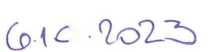 PREVENTIVNÍ servis spedos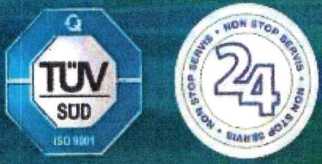 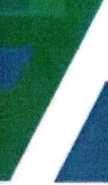 Pozice 2.Počet zařízení:Typ prohlídky :Zařízení:Průmyslová sekční vrata se standardním kovánímvýrobní číslo: V22-0071 o rozměru 3500x3100 mmPozice 3.Počet zařízení:Typ prohlídky :Zařízení:Průmyslová sekční vrata se standardním kovánímV22-0390, V22-0392, V22-0391 o výrobní číslo: rozměru 3000x3150 mmPozice 4.Počet zařízení:Typ prohlídky :Zařízení:Průmyslová sekční vrata se standardním kovánímV22-0931, V22-0932, V22-0933 o výrobní číslo: rozměru 3000x3100 mmZařízení:Průmyslová sekční vrata se standardním kovánímV22-0396, V22-0397, V22-0398, V22-0399 výrobní číslo: a V22-0395 o rozměru 3000x3100 mmCena za kusCena za kus se slevouCena celkem10%5 Kspouze na prohlídky se smlouvous prevencí2 x ročně2 5002 25022 5003 000 Kč3 000 Kč30 000 KčPozice 6.Počet zařízení:Typ prohlídky : Zařízení:Průmyslová sekční vrata se standardním kovánímV22-0500, V22-0501, V22-0502, V22-0503výrobní číslo: a V22-0529 o rozměru 3000x3100 mm Se smlouvou Na objednávkuCena za kus	2 500	3 000 KčCena za kus se slevou 10% pouze na prohlídky se smlouvou	2 250	3 000 KčCena celkem	5 Ks s prevencí 2 x ročně	22 500	30 000 KčCena celkem: Se smlouvou Na objednávkuVýška slevy	pouze na prohlídky se smlouvou	1° 500	0 KcCena celkem	bez DPH	94500	126 000 KčObjednatel na vlastní náklad zajistí zhotoviteli - za účelem provádění prací na předmětném zařízení - vysokozdvižné zařízení. V opačném případě dojde k navýšení cen o zapůjčení lešení.Řádně uzavřená servisní smlouva s naší společností, Vám zajistí nejen preventivní údržbu zařízení, a tím i co nejdelší životnost, ale také zvýhodněné podmínky havarijního servisu:HAVARIJNÍ SERVISSMLOUVA TYPU STANDART: doba dojezdu do 24 hodin od nahlášení havarijního servisuPLATNOST NABÍDKY: 1 měsíc ode dne vystaveníTato nabídka, dle ustanovení § 2622 zákona číslo 89/2012 Sb. - Občanský zákoník v platném znění, je nezávazná.CENA:	Cena se rozumí v Kč bez DPH; DPH bude fakturováno dle platných předpisůTěším se na spolupráciM...........​...........................​...............​.................​..............
SPEDOS Servis s.r.o., Hranická 771, Valašské MeziříčíSPEDOSr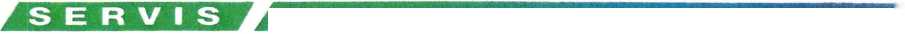 Havarijní / záruční / preventivní Z zákonný servis dveřních a vratových systémů SPEDOSKontakty na techniky výjezdových základenSoupis zařízeníKontakty na techniky výjezdových základenAdresy výjezdových základenJméno:Zdravotnická záchranná služba Jihomoravského kraje, příspěvková organizaceSídlo:Kamenice 798/1 d, 625 00 BrnoJednající:MUDr. Hana Albrechtová, ředitelkaKontaktní osoba:......​...........​................IČO:.......................................​.....​.........​......​......​...... 00346292DIČ:CZ00346292Zápis v OR:Krajský soud v Brně sp. zn. Pr 1245Bankovní spojení (číslo účtu):MONETA Money Bank, a.s., č. ú. 117203514/0600Přílohy:1. Soupis zařízení. Cenová nabídka č. 2023802268N0046/	SPEDOS Seivis sžo/IMA	/	757 01IČO: 056^^1.^ objednatel 'REKAPITULACEREKAPITULACEREKAPITULACENABÍDKYNABÍDKYNABÍDKYZařízení:typ prohlídkykscena/kspočet prohlídekcena celkemPozice 1.Průmyslová sekční vrata se standardním kovánímprevence42 250 Kč218 000 KčPozice 2.Průmyslová sekční vrata se standardním kovánímprevence12 250 Kč24 500 KčPozice 3.Průmyslová sekční vrata se standardním kovánímprevence32 250 Kč213 500 KčPozice 4.Průmyslová sekční vrata se standardním kovánímprevence32 250 Kč213 500 KčPozice 5.Průmyslová sekční vrata se standardním kovánímprevence52 250 Kč222 500 KčPozice 6.Průmyslová sekční vrata se standardním kovánímprevence52 250 Kč222 500 KčSoučetSoučetSoučetSoučet211394 500 Kčběžná hodinová sazbaběžná hodinová sazba570 Kčhodinová sazba v pracovních dnech od 17:00 do 06:00 hod.hodinová sazba v pracovních dnech od 17:00 do 06:00 hod.800 Kčvíkendy a svátkyvíkendy a svátky930 Kčsazba za ujetý km16 KčvzJménoMobilMailBoskovice..........​....................​.......​..................................Mikulov.................​...........​.......​.........................................Kyjov...........​...............​.......​....................................Veselí nad Moravou...........​...............​.......​....................................Bučovice...........​.......​.............​......​...........................................VZ (výjezdová základna)evidenční číslo vratdodavatel (výrobce)druh vratrozměry otvoru š/v (mm)typBoskovice38_01Spedos Servis s.r.o.sekční3000/3100VM01-S38_02Spedos Servis s.r.o.sekční3000/3100VM01-S38_03Spedos Servis s.r.o.sekční3000/3100VM01-S38_04Spedos Servis s.r.o.sekční3000/3100VM01-S38_05Spedos Servis s.r.o.sekčni3500/3100VM01-SMikulov45-01Spedos Servis s.r.o.sekční3000/3150VM01-S45-02Spedos Servis s.r.o.sekční3000/3150VM01-S45-03Spedos Servis s.r.o.sekční3000/3150VM01-SKyjov56-01Spedos Servis s.r.o.sekční3000/3100VM01-S56-02Spedos Servis s.r.o.sekčni3000/3100VM01-S56-03Spedos Servis s.r.o.sekční3000/3100VM01-S56-04Spedos Servis s.r.o.sekční3000/3100VM01-S56-05Spedos Servis s.r.o.sekční3000/3100VM01-SVeselí nad Moravou57-01Spedos Servis s.r.o.sekční3000/3100VM01-S57-02Spedos Servis s.r.o.sekční3000/3100VM01-S57-03Spedos Servis s.r.o.sekční3000/3100VM01-S57-04Spedos Servis s.r.o.sekční3000/3100VM01-SBučovice66-01Spedos Servis s.r.o.sekční3000/3100VM01-S66-02Spedos Servis s.r.o.sekční3000/3100VM01-S66-03Spedos Servis s.r.o.sekčni3000/3100VM01-SvzJménoMobilMailBoskovice..........​...................​......​...................​...............Mikulov.................​..........​......​.....................​...................Kyjov...........​..............​......​...................................Veselí nad Moravou...........​..............​......​................​...................Bučovice.................​............​......​.......................​...................VZAdresaBoskoviceRovná 2646/1 a, 680 01 BoskoviceMikulov28. října 3, 692 01 MikulovKyjovStrážovská 2a, 697 01 KyjovVeselí nad MoravouU Polikliniky 1289, Veselí nad MoravouBučoviceDvorská 1191,685 01 Bučovice